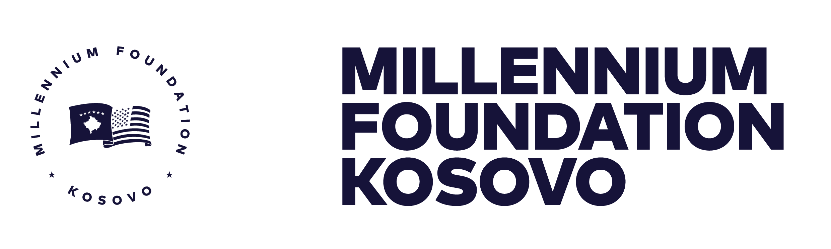 SPECIFIC PROCUREMENT NOTICE (SPN)The Millennium Foundation Kosovo has received financing from the Millennium Challenge Corporation toward the cost of the Threshold Program which is designed to lower energy costs for households and businesses and to support the Government of Kosovo in its efforts to improve data transparency to spur growth, fight poverty and advance stability. The Millennium Foundation of Kosovo (MFK), the Accountable Entity created by the Government of Kosovo to implement this program and achieve the objectives of the MCC Grant Agreement, and intends to apply part of the proceeds toward payments under the contract for Independent Evaluator for the Procurement Activity - IPP and Energy Efficiency Project Accelerator and Pipeline Development Consultant: Demand-Side Training, Firm-Level Engagement, and Marketing Strategy.MCC’s funding is appropriated by the U.S. Congress and obligated to the Threshold up-front, with no incremental or partial funding. So, when a contract is signed with an MCA Entity, money is already available to the MCA Entity and, for most contracts, invoices are paid directly to Contractors/Consultants/Suppliers by the US Treasury.MFK now invites Individual Consultant to provide the consultant services referenced above (“Proposals”). More details on these consultant services are provided in the Terms of Reference.This LOI is open to all eligible entities (“Individual Consultant”) who wish to respond. Subject to restrictions noted in the LOI.A Consultant will be selected under the Individual Consultant Selection (IC), the evaluation procedure for which is described in sections of the LOI in accordance with “MCC Program Procurement Guidelines” which are provided on the MCC website (www.mcc.gov/ppg). The selection process, as described, will include a review and verification of qualifications and past performance, including a reference check, prior to the contract award.A complete set of Letter for Invitation (LOI) documents including any clarifications, notices and/or addendums may be obtained by interested eligible consultants:https://millenniumkosovo.org/procurment/independent-evaluator-for-the-procurement-activity-ipp-and-energy-efficiency-project-accelerator-and-pipeline-development-consultant-demand-side-training-firm-level-engagement-and-marketing-strat/ Consultants interested in submitting a proposal should register their interest by sending a completed registration, with the reference and subject of the LOI to the Procurement manager at procurement@millenniumkosovo.org, giving full contact details of the consultants. Please note that only electronic applications submitted via the File Request Link shall be accepted. Submissions by hard copy or by email are not acceptable and shall culminate in LOI rejection. The File link for submission of qualifications is included in the LOI document.Applications shall be submitted ONLY to the file request link provided in LOI documents no later than 23 April 2021; 16:00pm (Kosovo Time). Only electronic submission will be permitted. Late applications will be rejected. Contact Information: CountryKosovoProject NameThreshold ProgramProcurement Title INDEPENDENT EVALUATOR FOR THE PROCUREMENT ACTIVITY - IPP AND ENERGY EFFICIENCY PROJECT ACCELERATOR AND PIPELINE DEVELOPMENT CONSULTANT: DEMAND-SIDE TRAINING, FIRM-LEVEL ENGAGEMENT, AND MARKETING STRATEGYProcurement Ref. Number IC/ MFK/2021/007Type of Procurement (goods, works or services as applicable)Services EmployerMillennium Foundation KosovoPublication Date 15 April 2021Submission Deadline 23 April 2021; 16:00pm (Kosovo Time)The address referred to above is:Str. “Migjeni” no. 21 (ex-Bank of Ljubljana, floor IX), Postal Code:10000 Prishtina, Kosovo Attn: Arton ÇitakuMFK Procurement Manager Str. “Migjeni” no. 21 (ex-Bank of Ljubljana, floor IX), Postal Code:10000 Prishtina, Kosovo Tel:00 383 38 752 110E-mail:procurement@millenniumkosovo.orgWebsite:www.millenniumkosovo.org 